ACTA ACEPTACION PROPUESTA LICITACIÓN PRIVADA ABIERTA N°001 DE 2020 TÉRMINOS DE REFERENCIA PARA CONTRATAR SERVICIOS PROFESIONALES PARA LA GERENCIA DE PTROYECTO Licitación privada abierta para la selección del gerente del proyecto “MEJORAMIENTO VIA TERCIARIA QUE CONDUCE DE LA MEJORANA AL ALTO DEL CHINCHE Y CORDOBITAS CORREGIMIENTO DE EL DORADO. YOTOCO, VALLE DEL CAUCA” proyecto que se desarrollará a través del mecanismo “Obras por Impuestos”.FECHA: 27 DE JULIO DE 2020HORA: 3:00 PMReunión virtual por Herramienta Microsoft TeamsASISTENTES:	Esteban Garcia Mejia - AGROCOLSA S.ALina María Jaramillo Barros - ALIANZA FIDUCIARIARafael Ignacio Serrano Urdaneta - PRODUCTORA NACIONAL AVICOLA S.A Laura Victoria Rodas jaramillo – Fiduciaria Corficolombiana S.A.Gina Milena Alvarez Sanchez - Fiduciaria Corficolombiana S.A.Mónica Samantha López - Fiduciaria Corficolombiana S.A.PLAZO PARA LA EJECUCIÓN DEL PROYECTO Y CRONOGRAMA El presente contrato tendrá una duración igual al tiempo que durará la obra de “MEJORAMIENTO VIA TERCIARIA QUE CONDUCE DE LA MEJORANA AL ALTO DEL CHINCHE Y CORDOBITAS CORREGIMIENTO DE EL DORADO. YOTOCO, VALLE DEL CAUCA” más dos (2) meses, así: Tiempo de construcción: ONCE (11) meses. Tiempo total Gerencia de Proyecto: CATORCE (14) meses.Presupuesto oficial TRESCIENTOS QUINCE MILLONES CUATROCIENTOS OCHENTA Y SEIS MIL SETECIENTOS CINCUENTA Y CINCO PESOS ($315.486.755 MCTE). EVALUACIÓN DE LA PROPUESTA.Cronograma licitación gerencia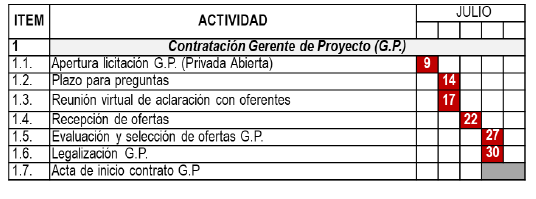 Cumplimiento de requisitosLicitación de la gerencia del proyecto Fideicomiso OXI Yotoco I, el día 22 de julio de 2020 estando dentro del término previsto en el cronograma para los efectos,  se recibió una única propuesta:Empresa: Ingeniería, proyectos y Construcciones S.ANIT: 805.004.015-9Representante legal: Luis Fernando Gonzalez WilliamsonPropuesta Técnico económica: No. IPC - 002 - 2020Que Fiduciaria Corficolombiana S.A en su calidad de vocera y administradora del Fideicomiso OXI YOTOCO I bajo la coordinación de los Fideicomitentes, verificó el cumplimiento de los requisitos habilitantes por parte del único Proponente y el cumplimiento de los requisitos de la Propuesta previstos en el pliego de condiciones y en sus anexos, como se observa a continuación: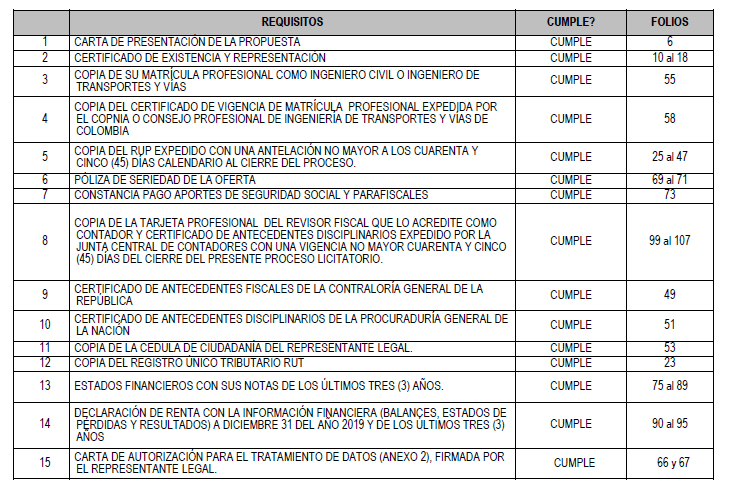 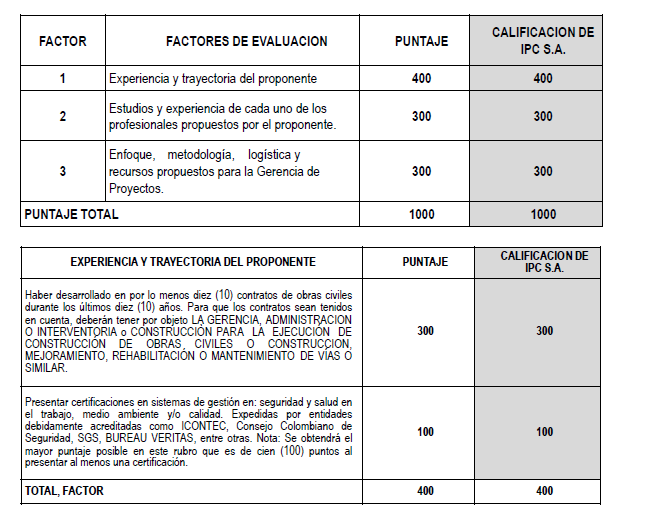 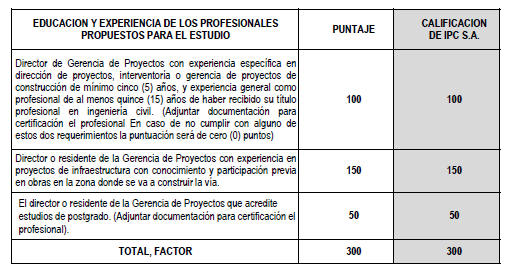 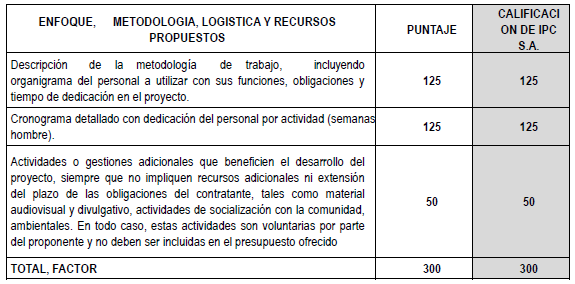 TENIENDO EN CUENTA LO ANTERIOR la LICITACIÓN PRIVADA ABIERTA No. 001 de 2020 PARA LA SELECCIÓN DEL GERENTE DEL PROYECTO “MEJORAMIENTO VIA TERCIARIA QUE CONDUCE DE LA MEJORANA AL ALTO DEL CHINCHE Y CORDOBITAS CORREGIMIENTO DE EL DORADO. YOTOCO, VALLE DEL CAUCA” proyecto que se desarrollará a través del mecanismo “Obras por Impuestos”, SE ADJUDICA AL PROPONENTE INGENIERÍA, PROYECTOS Y CONSTRUCCIONES S.A, ENTENDIENDOSE INFORMAR Y DAR INICIO AL PROCESO DE VINCULACION Y CONTRATACION.Se Firma en Cali a los 27 días del mes de julio de 2020.AGROCOLSA S.A.Fideicomitente - Fideicomiso OXI YOTOCO IALIANZA FIDUCIARIA S.A. Fideicomitente - Fideicomiso OXI YOTOCO IPRODUCTORA NACIONAL AVICOLA S.A. Fideicomitente - Fideicomiso OXI YOTOCO IGINA MILENA ALVAREZ SANCHEZDirector FideicomisosFideicomiso OXI YOTOCO ILAURA VICTORIA RODASDirector Comercial Fideicomiso OXI YOTOCO IMONICA SAMANTHA LOPEZAbogadaFideicomiso OXI YOTOCO I